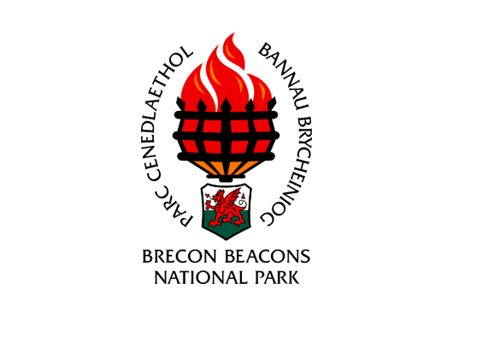 Cynllun Corfforaethol 2016/2017Awdurdod Parc Cenedlaethol Bannau BrycheiniogCyflwyniad Ar ddechrau pob blwyddyn ariannol mae’n ofynnol dan Fesur Llywodraeth Leol (Cymru) 2009, i bob Awdurdod Parc Cenedlaethol gyhoeddi cynllun sy’n edrych i’r dyfodol ac sy’n egluro ei flaenoriaethau ar gyfer gwella a’i amcanion llesiant ar gyfer y flwyddyn ariannol sydd i ddod. Mae hefyd yn ofynnol i’r Awdurdod gyhoeddi ei asesiad ei hun o ba mor dda y mae wedi perfformio yng nghyswllt blaenoriaethau ac amcanion erbyn 31 Hydref ar ôl diwedd y flwyddyn ariannol. Mae Deddf Llesiant Cenedlaethau’r Dyfodol (Cymru) 2015 yn rhoi dyletswydd ar yr Awdurdod i egluro ei amcanion llesiant a dangos sut y mae’r rhain yn cyfrannu at saith Nod Llesiant Llywodraeth Cymru. Er mwyn lleihau’r gofynion o ran adnoddau, mae’r tri Awdurdod Parc Cenedlaethol yng Nghymru wedi cytuno i weithio i baratoi Cynllun Corfforaethol o’r un diwyg sy’n cydymffurfio â’r ddeddfwriaeth amrywiol ac sy’n bodloni gofynion Swyddfa Archwilio Cymru.Mae Awdurdod Parc Cenedlaethol Bannau Brycheiniog wedi ymrwymo i sicrhau gwelliant parhaus wrth ddarparu ei wasanaethau effeithlon a dyfeisgar. Mae ein gwaith yn cael effaith uniongyrchol ar y bobl sy’n defnyddio gwasanaethau’r Awdurdod Parc Cenedlaethol, ac rydym am fod yn agored ac yn dryloyw ynghylch ein blaenoriaethau a’n perfformiad.Parc Cenedlaethol Bannau Brycheiniog Cafodd Parc Cenedlaethol Bannau Brycheiniog ei ddynodi yn 1957. Mae’n un o dri Pharc Cenedlaethol yng Nghymru ac yn un o bymtheg yn y DU. Mae’r Parc yn ymestyn dros 1,347 cilomedr sgwâr (520 milltir sgwâr) ac mae’n eistedd rhwng ardal wledig y canolbarth a chymoedd diwydiannol y de. Mae’n dirwedd amrywiol, lle mae ucheldir ysgubol yn cyferbynnu â dolydd gwyrdd, lle ceir rhaeadrau dramatig, coetir hynafol, safleoedd archeolegol, ogofâu, coedwigoedd, cronfeydd dŵr a chymunedau bywiog. Mae gwybodaeth bellach am y Parc ar gael ar wefan yr Awdurdod (www.beacons-npa.gov.uk), ar wefan y cyrchfan: http://www.breconbeacons.org/ ac yn Adroddiad Cyflwr y Parc (2014) a’r Cynllun Rheoli (2015-2020) a gyhoeddwyd yn ddiweddar.Awdurdod Parc Cenedlaethol Bannau Brycheiniog Mae Awdurdod Parc Cenedlaethol Bannau Brycheiniog wedi’i ddynodi dan Ddeddf yr Amgylchedd 1995. Mae Adran 61 y Ddeddf hon yn egluro dau ddiben y Parc:gwarchod a gwella harddwch naturiol, bywyd gwyllt a threftadaeth ddiwylliannol y Parciau Cenedlaetholhybu cyfleoedd i’r cyhoedd ddeall a mwynhau’r priodweddau arbennigWrth geisio cyflawni’r ddau ddiben statudol hyn, mae gan Awdurdod Parc Cenedlaethol Bannau Brycheiniog ddyletswydd i:geisio meithrin lles economaidd a chymdeithasol cymunedau lleol o fewn y Parc Cenedlaethol trwy gydweithio’n agos gyda’r asiantaethau a’r awdurdodau lleol sy’n gyfrifol am y materion hynYn rhan o lywodraeth leol mae’r Awdurdod hefyd yn cyfrannu at gyflawni llawer o nodau ehangach Llywodraeth Cymru ar gyfer yr economi, iechyd, cynaliadwyedd a chynhwysiant cymdeithasol. Yn ogystal, mae’r Awdurdod yn gwireddu’r dyhead am wasanaethau cyhoeddus gwell a amlinellwyd mewn cyhoeddiadau polisi, gan gynnwys Cymru’n Un: Cenedl Un Blaned a’r Rhaglen Cymru Fyw sy’n datblygu.Cynllun Rheoli Parc Cenedlaethol Bannau Brycheiniog Mae Cynllun Rheoli Parc Cenedlaethol Bannau Brycheiniog yn egluro’r weledigaeth ac yn darparu’r fframwaith ar gyfer gwneud penderfyniadau a datblygu blaenoriaethau yn yr Awdurdod. Cafodd y Cynllun ei baratoi gyda chyfranogiad gweithredol y rhanddeiliaid a’r gymuned ehangach. Mae’r tabl canlynol yn dangos sut y mae’r dangosyddion perfformiad yn deillio o’r Cynllun Rheoli.Caiff y Cynllun Rheoli ei gategoreiddio’n chwe thema ac mae camau gweithredu penodol yn perthyn i’r chwe thema hynny. Defnyddir y chwe thema i gytuno ar flaenoriaethau ar gyfer gwella yn y Cynllun Corfforaethol ac adrodd yn eu cylch. Felly, mae’r adolygiad blynyddol o nodau a blaenoriaethau’n rhan bwysig o’r broses o adolygu’r Cynllun Rheoli. Cafodd y Cynllun ei adolygu’n ddiweddar a chafodd fersiwn wedi’i diweddaru ei mabwysiadu ddiwedd 2015. Mae’n ymdrin â chyfnod o 5 mlynedd nes 2020 – mae Nodau Corfforaethol yr Awdurdod yr un fath â’r chwe thema yn y Cynllun Rheoli, ac maent wedi’u nodi yn y tabl isod.Yr Awdurdod yw’r awdurdod cynllunio statudol ar gyfer ardal y Parc Cenedlaethol hefyd, ac mae’n gyfrifol am baratoi Cynllun Datblygu Lleol 2013, a fydd yn cael ei adolygu yn 2017. Deddf Llesiant Cenedlaethau’r Dyfodol (Cymru) 2015Mae’r Ddeddf yn rhoi ‘egwyddor datblygu cynaliadwy’ ar waith, y mae’n ofynnol i gyrff cyhoeddus ei hystyried wrth wneud penderfyniadau. Ceir pum ffordd o weithio y mae angen i gyrff cyhoeddus eu mabwysiadu er mwyn gweithredu’r egwyddor datblygu cynaliadwy, sef:Caiff y 5 ffordd o weithio eu disgrifio’n fanylach yma http://thewaleswewant.co.uk/cy/ffyrdd-o-weithio. Mae gwaith yr Awdurdod yn cyd-fynd â’r 5 ffordd o weithio mewn sawl ffordd, sy’n cynnwys y canlynol:Hirdymor – Mae’r Cynllun Rheoli yn nodi gweledigaeth tymor canolig i hirdymor ar gyfer y Parc hyd at 2030 a thu hwnt, gan osod y cyd-destun hefyd ar gyfer y blaenoriaethau ar gyfer gwella yn y tymor byrrach yng Nghynllun Corfforaethol yr Awdurdod. Caiff ei adolygu bob 5 mlynedd. Mae’r Cynllun Datblygu Lleol yn nodi polisïau cynllunio defnydd tir dros dymor canolig o 15 mlynedd, a chaiff ei adolygu bob 4 blynedd. Mae’r ddau gynllun hyn wedi’u datblygu drwy ymgynghori ag ystod eang o bobl a sefydliadau ac maent yn nodi polisïau a/neu gamau gweithredu ar gyfer gallu gwneud penderfyniadau’n gynnar ac yn gyson. Maent wedi’u datblygu yng nghyd-destun dibenion a dyletswydd statudol y Parc a’r amcanion penodol a bennwyd ganddo, gyda’r bwriad o greu Cymru iachach, hapusach, llewyrchus a chydnerth.Atal – Mae’r Cynllun Rheoli a’r Cynllun Datblygu Lleol yn nodi camau gweithredu a pholisïau yn y tymor byr i wireddu gweledigaeth y Parc. Dylai’r holl gamau gweithredu a chynlluniau y mae’r Awdurdod (a’i bartneriaid) yn eu gweithredu gael eu cyflawni yng nghyd-destun gweledigaeth y Parc y mae rhan ohoni’n golygu ceisio bod yn wydn, yn ymatebol, yn agored i newid (yn enwedig newid yn yr hinsawdd) ac yn rhagweithiol o ran lliniaru effeithiau camau gweithredu annymunol yng nghyswllt bioamrywiaeth, newid yn yr hinsawdd a thwristiaeth ymysg pethau eraill, ac addasu i’r effeithiau hynny.Mae’r dull ataliol hwn o weithredu, wedi’i gyfuno ag ystwythder yr Awdurdod, yn sicrhau cyfundrefn cynnal a chadw a fydd yn galluogi’r Awdurdod i barhau i gyflawni ei amcanion llesiant. Mae camau gweithredu Cynllun Rheoli’r Parc Cenedlaethol yn llywio’r gwaith o ddyrannu adnoddau ac mae’r Awdurdod yn mynd ar ôl cynifer o gyfleoedd ag sy’n bosibl gyda’r staff sydd ar gael i sicrhau cyllid ychwanegol. Yn rhan o’i gynlluniau gwaith ar gyfer 2016-17, bydd yr Awdurdod yn gwneud cais am oddeutu £167,000 o gyllid cyfalaf gan Lywodraeth Cymru yn rhan o waith a gaiff ei gydlynu ag Awdurdod Parc Cenedlaethol Eryri i ymgymryd â gwelliannau i seilwaith mynediad/gwaith rheoli ymwelwyr mewn safleoedd allweddol yn y Parc Cenedlaethol i helpu i wrthsefyll effaith twristiaeth ac ymwelwyr.Integreiddio – Mae’r ddogfen hon yn dangos sut y mae amcanion llesiant yr Awdurdod yn effeithio ar y nodau llesiant. Caiff amcanion eraill yr Awdurdod eu nodi yn y Cynllun Rheoli (2015-2020) a bydd yr Awdurdod yn parhau i geisio’u cyflawni mewn modd sy’n cyd-fynd â’r nodau llesiant. Mae’r Awdurdod yn bartner sydd wedi’i wahodd i fod yn rhan o’r Bwrdd Gwasanaethau Cyhoeddus, ac rydym yn disgwyl cyfrannu at ystod eang o amcanion llesiant drwy ein gwaith ein hunain a’n gwaith gyda phartneriaid.Cydweithio – Mae’r Awdurdod wedi cydweithio â phartïon eraill dros y 5 mlynedd diwethaf i gyflawni deilliannau a nodwyd yn y Cynllun Rheoli blaenorol. Mae rhai o’r prosiectau hyn wedi’u nodi fel astudiaethau achos yn y Cynllun Rheoli newydd, sydd hefyd yn nodi’r camau gweithredu i’w cyflawni dros y 5 mlynedd nesaf. O’r 111 o gamau gweithredu a nodwyd, mae angen cydweithio o ryw fath er mwyn cyflawni 107 ohonynt (96%).Cynnwys – Cynhelir gwaith ymgynghori ac adolygu rheolaidd yng nghyswllt y Cynllun Rheoli a’r Cynllun Datblygu Lleol, ac mae cymunedau lleol ac amrywiaeth o grwpiau lleol eraill yn rhan o’r gwaith hwn. Yn ogystal, mae’r Awdurdod yn cynnal nifer o ymarferion ymgynghori ac ymgysylltu bob blwyddyn ag ystod eang o randdeiliaid, megis yr arolwg preswylwyr yn 2013 a’r arolwg ymwelwyr sydd ar ddod yn 2016.Mae Deddf Llesiant Cenedlaethau’r Dyfodol (Cymru) yn canolbwyntio ar wella llesiant cymdeithasol, economaidd, amgylcheddol a diwylliannol Cymru drwy gyflwyno 7 nod i ddangos y math o Gymru yr ydym yn dymuno ei gweld. Gyda’i gilydd, maent yn darparu gweledigaeth a rennir y gall cyrff cyhoeddus weithio i’w chyflawni.Blaenoriaethau’r Awdurdod ar gyfer gwella a’i amcanion llesiant Mae Awdurdod Parc Cenedlaethol Bannau Brycheiniog wedi pennu 4 blaenoriaeth ar gyfer gwella a 25 o amcanion llesiant. Uchod, rydym yn nodi’r ffyrdd y mae’r egwyddor datblygu cynaliadwy’n cael ei defnyddio yng nghyswllt gwaith yr Awdurdod. O safbwynt ehangach dros dymor hwy mae pob un ohonynt yn cysylltu’n uniongyrchol â chreu ‘Cymru sy’n fwy cyfrifol ar lefel fyd-eang’ – un o’r 7 nod llesiant. Mae’r tabl canlynol yn dangos sut y mae’r 4 blaenoriaeth ar gyfer gwella’n cysylltu â’r nodau llesiant eraill. Mae’r tabl yn Atodiad 1 yn cysylltu’r 25 o amcanion llesiant â’r 7 nod llesiant.Mae’r Awdurdod yn defnyddio’r drefn ganlynol i adrodd ynghylch perfformiad:Nodau Corfforaethol (Themâu’r Cynllun Rheoli)Blaenoriaethau ar gyfer gwellaAmcanion llesiantMesur TargedDyrannu’r adnoddau sydd ar gael i’r blaenoriaethau ar gyfer gwellaBydd 2016/2017 yn flwyddyn gyllidebol heriol iawn i ni unwaith yn rhagor. Adeg paratoi’r ddogfen hon, ceir gostyngiad dangosol o 4.7% yn y setliad ariannol gan Lywodraeth Cymru ar gyfer 2016/2017, sy’n golygu y bydd yn rhaid i’r Awdurdod ddod o hyd i £220,000 o arbedion. Felly, mae’r amgylchedd a’r rhagolygon ariannol sy’n ein hwynebu’n fwyfwy anodd ac ni ellir cuddio rhag maint yr heriau yr ydym yn eu profi. Mae galw cynyddol, gostyngiad mewn adnoddau a dulliau amgen o gyflawni yn golygu na allwn roi sicrwydd ariannol nac adnoddau ychwanegol i’r graddau yr ydym wedi gwneud o’r blaen.Mae’r penderfyniad i symud y blaenoriaethau ar gyfer gwella ymlaen o’r flwyddyn ariannol flaenorol yn adlewyrchu bwriad yr Awdurdod i gyflawni ei Nodau Corfforaethol, gan roi amser hefyd i ni ganolbwyntio ar wneud cynnydd go iawn mewn meysydd a nodwyd.Mae’r siart gylch ganlynol yn dangos sut y mae’r Awdurdod wedi dyrannu gwariant ar y 7 Nod yn Neddf Llesiant Cenedlaethau’r Dyfodol. Siart: Gwariant yr Awdurdod ar y 7 Nod LlesiantCeir dadansoddiad o wariant gros yr Awdurdod ar y 7 Nod Llesiant yn Atodiad 2.Gweithio gyda phartneriaidCaiff y Cynllun Rheoli ei baratoi gyda chyfranogiad gweithredol rhanddeiliaid allweddol a’r gymuned ehangach i feithrin cyd-berchnogaeth o’r weledigaeth, y nodau, yr amcanion, y polisïau a’r camau gweithredu. Mae hynny’n gynyddol bwysig gan fod rhannu adnoddau a gwybodaeth yn gallu goresgyn rhai o’r rhwystrau a gyflwynir gan yr hinsawdd ariannol sydd ohoni. Mae gweithio mewn partneriaeth hefyd yn ein helpu i ymddangos yn unedig ac mae’n ennyn cefnogaeth gan y cyhoedd. CraffuYn ogystal ag archwiliadau allanol, mae’r Awdurdod Parc Cenedlaethol yn cynnal ei broses archwilio ei hun drwy gynnal cyfres o adolygiadau craffu sy’n gysylltiedig â blaenoriaethau ar gyfer gwella. Yn y blynyddoedd diwethaf mae dau adolygiad wedi’u cynnal bob blwyddyn, gyda’r cyntaf yn canolbwyntio ar flaenoriaeth ar gyfer gwella o’r flwyddyn ariannol flaenorol, a’r ail yn ystyried y cynnydd a wnaed o ran un o’r blaenoriaethau ar gyfer gwella yr ydym wedi’i dewis ar gyfer y flwyddyn ariannol gyfredol. Newidiodd ffurf yr adolygiadau craffu hyn rywfaint yn 2015 er mwyn caniatáu mwy o hyblygrwydd ar gyfer ail adolygiad craffu y flwyddyn. Ar gyfer 2016/2017, cytunodd yr Awdurdod y byddai un adolygiad craffu ar ‘Bartneriaethau’ yn cael ei gynnal.Cyflawni ein blaenoriaethau ar gyfer gwella yn 2016/2017 Mae’r Awdurdod yn darparu gwasanaethau drwy ei dair Cyfarwyddiaeth:Mae gwneud gwelliannau parhaus a rhoi sylw parhaus i anghenion y sawl sy’n defnyddio ein gwasanaethau’n bwysig i ni ac rydym yn sylweddoli, yng ngoleuni toriadau ac arbedion ariannol yn y sector cyhoeddus, y bydd gwneud hyn yn her.   Blaenoriaeth ar gyfer gwella 1: Trwy bartneriaeth, gwaith hwyluso a chamau gweithredu ymarferol effeithiol a’r swyddogaeth gynllunio bydd amgylchedd hanesyddol a threftadaeth ddiwylliannol y Parc yn cael eu gwarchod, eu gwella a’u hyrwyddo.Mae’r amgylchedd hanesyddol a’r dreftadaeth ddiwylliannol yn cysylltu 2 Ddiben a Dyletswydd yr Awdurdod Parc Cenedlaethol ac yn cyfrannu at bob agwedd ar ddatblygu cynaliadwy.  ‘Mae amgylchedd hanesyddol Cymru yn ased pwysig sy’n chwarae rhan hanfodol o ran gwella lles economaidd, cymdeithasol ac amgylcheddol cymunedau Cymru. Mae gofalu am yr ased hwn a’i hyrwyddo yn hollbwysig; unwaith yr ydym ni’n colli elfennau ohono neu’n eu hanghofio, prin iawn y bydd modd eu hadennill.’Mae archeoleg ym Mharc Cenedlaethol Bannau Brycheiniog yn rhan allweddol o’i amgylchedd hanesyddol. Mae Heneb Restredig yn safle archeolegol sydd o bwysigrwydd cenedlaethol a cheir 357 o Henebion Rhestredig yn y Parc. Mae’r Awdurdod Parc Cenedlaethol wedi ymrwymo i warchod a gwella’r Henebion Rhestredig hyn.  Mae treftadaeth adeiledig yn ganolog i dreftadaeth ddiwylliannol y Parc Cenedlaethol, ac mae ei gwella’n creu ymdeimlad unigryw o le. Mae’r Awdurdod wedi ymrwymo i warchod a gwella treftadaeth adeiledig y Parc Cenedlaethol drwy ostwng nifer yr adeiladau rhestredig sydd mewn perygl. Ar hyn o bryd mae Parc Cenedlaethol Bannau Brycheiniog yn gartref i 1,955 o adeiladau rhestredig, y mae rhai ohonynt yn arbennig o agored i niwed ac y mae angen eu hatgyweirio a’u cynnal a’u cadw. Yr adeiladau rhestredig agored i niwed hyn sydd ar y gofrestr ‘Adeiladau mewn Perygl’. Beth y byddwn yn ei wneud a sut y byddwn yn ei wneud? Yn y flaenoriaeth hon ar gyfer gwella, rydym wedi nodi nifer o amcanion llesiant sy’n ymdrin â Henebion Rhestredig ac Adeiladau Rhestredig.Byddwn yn gwarchod ac yn gwella archeoleg y Parc drwy ymgymryd â mesurau cadwraeth cadarnhaol ar o leiaf 2 Heneb RestredigByddwn yn cadw ac yn gwella adeiladau rhestredig mwyaf agored i niwed y Parc drwy sicrhau bod 3 yn llai o adeiladau ar y gofrestr ‘Adeiladau mewn Perygl’.Byddwn yn ymateb mewn modd amserol i o leiaf 75% o’r ymgynghoriadau ynghylch cynllunio, caniatâd adeilad rhestredig a cheisiadau perthnasol eraill.Byddwn yn adolygu Ardaloedd Cadwraeth Aberhonddu, Talgarth a’r Gelli. Byddwn yn ystyried rhinweddau o leiaf 2 Ardal Gadwraeth bosibl arall yn ardal y Parc.Byddwn yn cael awdurdod wedi’i ddirprwyo gan Cadw a fydd yn ein galluogi i wneud penderfyniadau mwy amserol ynghylch ceisiadau caniatâd adeilad rhestredig sy’n gysylltiedig ag Adeiladau Rhestredig Gradd II, heb gyfeirio ein hargymhelliad at Cadw.Mae’r tabl yn Atodiad 1 yn nodi sut y mae’r amcanion llesiant yn y flaenoriaeth hon ar gyfer gwella yn cysylltu â Nodau Llesiant Cenedlaethau’r Dyfodol.Blaenoriaeth ar gyfer gwella 2: Trwy bartneriaeth, gwaith hwyluso a chamau gweithredu ymarferol effeithiol a’r swyddogaeth gynllunio bydd tirweddau a bioamrywiaeth y Parc Cenedlaethol yn elwa ar brosiectau cadwraeth ar raddfa eang sydd wedi’u targedu ac sy’n cael eu hyrwyddo Mae gwarchod a gwella harddwch naturiol a bywyd gwyllt y Parc Cenedlaethol wedi’i gorffori yn Niben Cyntaf yr Awdurdodau Parciau Cenedlaethol ac mae hefyd yn rhan annatod o gyflawni’r Ail Ddiben a’r Ddyletswydd. Mae’n ganolog i wireddu gweledigaeth Awdurdod Parc Cenedlaethol Bannau Brycheiniog.Mae’r amrywiaeth o amodau yn yr amgylchedd naturiol yn darparu cyfleoedd niferus i wahanol rywogaethau ddod o hyd i’r lle mwyaf addas iddynt fyw ynddo – eu cynefinoedd. Mae’r amrywiaeth o rywogaethau’n helpu i sicrhau bod ecosystemau’n iach a bod rhywogaethau’n gallu parhau i esblygu wrth i amodau newid. Mae’r amrywiaeth genetig rhwng unigolion o bob rhywogaeth yn helpu i wneud pob cenhedlaeth yn ddigon cryf i allu esblygu ac addasu.Mae Parc Cenedlaethol Bannau Brycheiniog yn ymestyn dros 520 milltir sgwâr neu 1346km2, sef tua 6.7% o arwynebedd Cymru. Mae’r ucheldiroedd yn gorchuddio tua 60% o arwynebedd Parc Cenedlaethol Bannau Brycheiniog neu tua 4% o arwynebedd Cymru. Maent yn cynnwys rhai o’r ardaloedd mwyaf o dir comin cydgyffyrddol, di-dor yng Nghymru, gan gynnwys 3 o’r 4 tir comin cyffiniol yng Nghymru sy’n mesur dros 4000 hectar yr un. Mae sicrhau eu bod yn cael eu gwarchod a’u gwella’n ganolog i Ddibenion y Parc Cenedlaethol. Mae Glastir yn gyfle i wella ardaloedd mawr o’r ucheldiroedd a ffermdir cynhyrchiol mewn ardaloedd sensitif; mae hyn hefyd yn cynnwys y cyfle i feithrin cysylltiadau ‘ar lawr gwlad’. Beth y byddwn yn ei wneud a sut y byddwn yn ei wneud? Yn y flaenoriaeth hon ar gyfer gwella rydym wedi nodi amcanion llesiant sy’n ymdrin â bioamrywiaeth a thirweddau.Gweithio’n agos gyda Llywodraeth Cymru a Cyfoeth Naturiol Cymru i ddatblygu prosiectau rheoli tir sydd o bwys o safbwynt strategol, megis:Datblygu rhaglen ar gyfer gwarchod ac adfer mawnCynnal a datblygu o leiaf dwy bartneriaeth rheoli tir strategolParhau i gyflawni o leiaf dau brosiect rheoli tir integredigMae’r tabl yn Atodiad 1 yn nodi sut y mae’r amcanion llesiant yn y flaenoriaeth hon ar gyfer gwella yn cysylltu â Nodau Llesiant Cenedlaethau’r Dyfodol.Blaenoriaeth ar gyfer gwella 3: Bydd ymwelwyr o ystod eang o gefndiroedd yn cael mynediad i ystod o gyfleoedd hamdden a reolir yn gynaliadwy Mae mynediad i’r awyr agored a chyfleoedd hamdden yn rhannau annatod o ail ddiben y Parc – sef hybu cyfleoedd i’r cyhoedd ddeall a mwynhau’r priodweddau arbennig. Mae Parc Cenedlaethol Bannau Brycheiniog yn cynnig cyfleoedd ar gyfer ystod eang o weithgareddau hamdden yn yr awyr, yn y dŵr ac ar y tir yn ogystal â chyfleoedd i hybu ffyrdd iach o fyw. Yr her i bawb yw galluogi pobl o bob rhan o gymdeithas i fwynhau’r Parc mewn ffyrdd cyfreithlon a chynaliadwy nad ydynt yn gwrthdaro â diben cyntaf y Parc nac yn amharu ar ei briodweddau arbennig.Mewn rhai lleoliadau yn y Parc Cenedlaethol, mae’r twf mewn gweithgareddau hamdden dros y degawdau diwethaf wedi mynd yn drech na gallu’r lleoliadau hynny i ymdopi mewn modd cynaliadwy â nifer yr ymwelwyr sy’n cyrraedd bob blwyddyn – sy’n arwain at broblemau’n ymwneud ag erydu, traffig a gwrthdaro lleol. Mae’r angen i gydlynu gwaith rheoli ymwelwyr â hyrwyddo twristiaeth wedi dod yn fwyfwy amlwg, i’r graddau y bu i’r Awdurdod gomisiynu Cynllun Rheoli Ymwelwyr yn 2014. Ar yr un pryd mae’r angen i gael dull o reoli ymwelwyr sy’n seiliedig ar le wedi cael ei gydnabod fwyfwy. At hynny, bydd ymgyrch genedlaethol ‘Blwyddyn Antur’ Croeso Cymru ar gyfer 2016 a’r ymgyrch ‘Blwyddyn Chwedloniaeth’ a fwriedir ar gyfer 2017 yn codi disgwyliadau ymwelwyr ac mae angen sicrhau bod y seilwaith mewn lleoliadau yn ddigon cadarn i fodloni’r galw hwnnw a darparu profiad o ansawdd.Beth y byddwn yn ei wneud a sut y byddwn yn ei wneud? Yn y flaenoriaeth hon ar gyfer gwella rydym wedi nodi nifer o amcanion llesiant sy’n ymdrin â chael mynediad i’r awyr agored a chyfleoedd hamdden.Byddwn yn sicrhau bod ymwelwyr o ystod eang o gefndiroedd yn cael cyfle i gael mynediad i’r Parc Cenedlaethol ac i’w fwynhau, drwy ddarparu prosiect geogelcio (a ariennir gan Chwaraeon Cymru) i 300 o bobl ifanc a 30 o hyfforddwyr.Byddwn yn rheoli’r rhwydwaith Hawliau Tramwy mewn modd cynaliadwy i breswylwyr ac ymwelwyr o bob gallu a chefndir drwy gyflawni o leiaf 4 prosiect o’r Cynllun Gwella Hawliau Tramwy.Byddwn yn ceisio adolygu a diweddaru’r gwasanaethau rheoli ymwelwyr a Hawliau Tramwy. Byddwn yn cynnal Arolwg Ymwelwyr yn 2016/2017 a fydd yn mesur ffactorau sy’n amrywio o nodweddion sylfaenol i gymhelliant ymwelwyr.Os bydd y cais am £167,000 o gyllid cyfalaf gan Lywodraeth Cymru y cyfeiriwyd ato’n gynharach yn llwyddiannus, byddwn yn treialu dull sy’n seiliedig ar le mewn lleoliadau allweddol yn y Parc Cenedlaethol, a byddwn yn ymgymryd â gwaith gwella seilwaith y mae angen ei wneud yn fawr, yn ogystal â gweithgareddau rheoli prosiect cysylltiedig ar o leiaf 2 safle allweddol yn y Parc Cenedlaethol. Defnyddir ymgyrchoedd marchnata Croeso Cymru i ddewis y safleoedd.Mae’r tabl yn Atodiad 1 yn nodi sut y mae’r amcanion llesiant yn y flaenoriaeth hon ar gyfer gwella yn cysylltu â Nodau Llesiant Cenedlaethau’r Dyfodol.Blaenoriaeth ar gyfer gwella 4: Bydd bywiogrwydd a hyfywedd cymunedau a’u busnesau yn cael eu cefnogi gyda’r nod o ddatblygu ymdeimlad o gydgyfrifoldeb. Bydd gwaith gyda’r sector twristiaeth yn cael ei flaenoriaethu’n arbennig tra bydd dealltwriaeth ac ymwybyddiaeth ymhlith ymwelwyr a thrigolion yn cael eu hybu Mae dyletswydd statudol arnom i feithrin lles economaidd a chymdeithasol cymunedau sy’n byw yn y Parc Cenedlaethol. Drwy ganolbwyntio ar y flaenoriaeth hon ar gyfer gwella gallwn gynorthwyo cymunedau yn y Parc i ddatblygu dulliau confensiynol ac arloesol o gynnal y Parc Cenedlaethol fel lle i fyw a gweithio ynddo mewn modd cynaliadwy. Bydd hynny yn ei dro yn datblygu gwydnwch cymdeithasol a balchder cymunedol. Yn unol â’i Ail Ddiben mae’n ofynnol i’r Awdurdod godi ymwybyddiaeth o’r Parc a chynyddu dealltwriaeth amdano. Mae’r Tîm Addysg yn cyfrannu at y 7 Nod Llesiant drwy ddarparu profiadau addysgol ac adnoddau, yn y Gymraeg a’r Saesneg, sy’n cynorthwyo addysgwyr a dysgwyr. Mae enghreifftiau o sut y caiff hynny ei gyflawni yn cynnwys y Rhaglen Ysgolion Llysgenhadol, a darparu gwybodaeth am y Parc Cenedlaethol mewn lleoliadau gofal iechyd yn y Parc Cenedlaethol.Mae tensiwn rhwng y manteision economaidd sy’n deillio o annog twristiaid i ymweld â’r ardal a’r effaith negyddol o ran ôl troed carbon a llygredd cynyddol o ganlyniad i deithio gyda seilwaith cludiant cyhoeddus cyfyngedig. Mae’r Awdurdod Parc Cenedlaethol wedi cyflwyno nifer o ddatrysiadau creadigol ac arloesol, megis Llysgenhadon y Parc Cenedlaethol, Hyfforddiant i Fusnesau a chynlluniau Twristiaeth Werdd, ac mae’n parhau i ddatblygu’r datrysiadau hyn.  Beth y byddwn yn ei wneud a sut y byddwn yn ei wneud? Yn y flaenoriaeth hon ar gyfer gwella rydym wedi nodi nifer o amcanion llesiant sy’n ymdrin â bywiogrwydd a hyfywedd cymunedau. Byddwn yn darparu 12,500 o oriau o ddysgu gan gyfranogwyr (5000 o ddysgwyr x 2.5 o oriau)Byddwn yn darparu profiadau dysgu i 5,000 o ddysgwyr ar draws y Parc Byddwn yn gwerthuso’r profiadau dysgu drwy gael ymatebion gan athrawon a dysgwyr (y nod yw cyrraedd 10 pwynt ar raddfa sy’n cynnwys 11 pwynt)Byddwn yn darparu cyfleoedd i grwpiau difreintiedig ymweld â’r Parc drwy’r rhaglen Chwarae Teg (6 grŵp y flwyddyn o ysgolion lle mae 20% neu ragor o’r disgyblion yn cael Prydau Ysgol am Ddim)Byddwn yn gweithio gyda 3 cymuned o ddiddordeb bob blwyddyn i gyflawni gwaith dehongliByddwn yn cynorthwyo 4 ysgol i ennill gwobr Ysgolion LlysgenhadolByddwn yn darparu gwybodaeth am y Parc Cenedlaethol mewn 5 lleoliad gofal iechydByddwn yn cefnogi 50 o brosiectau’n ymwneud â chymunedau cydnerth gyda chyllid o’r Gronfa Datblygu Cynaliadwy a chyngor a chymorth gan swyddog datblyguByddwn yn cynnal gweithgarwch yn ymwneud â Llysgenhadon, digwyddiadau hyfforddi i fusnesau ac ymgysylltu â busnesau drwy ardystio 150 o Lysgenhadon, cynnal 22 o ddigwyddiadau hyfforddi sydd wedi’u hanelu at fusnesau, ac ymgysylltu â 500 o fusnesau.Byddwn yn darparu Prosiect Hyfforddi Sgiliau ar Waith dan Gronfa Dreftadaeth y Loteri, a fydd yn darparu 11/12 o swyddi dan hyfforddiantByddwn yn gweithredu’r Gronfa Datblygu Cynaliadwy er mwyn cefnogi cymunedau cydnerth, gan ddenu arian cyfatebol ar gymhareb sy’n uwch na 2:1 (£arian cyfatebol:£Y Gronfa Datblygu Cynaliadwy)Byddwn yn darparu rhaglen Datblygu Gwirfoddolwyr i gefnogi’r gwaith o ddarparu dros 10,000 o oriau gwirfoddolwyr yng nghyswllt gweithgarwch Awdurdod Parc Cenedlaethol Bannau Brycheiniog yn 2016/2017.Mae’r tabl yn Atodiad 1 yn nodi sut y mae’r amcanion llesiant yn y flaenoriaeth hon ar gyfer gwella yn cysylltu â Nodau Llesiant Cenedlaethau’r Dyfodol.Monitro perfformiadBydd y manylion hyn yn cael eu mesur, eu cofnodi a’u hasesu yn ein System Rheoli Perfformiad, sef ‘Ffynnon’, a byddant yn sail ar gyfer adrodd ynghylch ein perfformiad. Mae’r wybodaeth a gaiff ei bwydo i Ffynnon yn cynnwys data craidd ynghylch dangosyddion perfformiad statudol a dangosyddion perfformiad lleol sy’n dangos gwaith pob Cyfarwyddiaeth yn ei gyd-destun drwy ddangos llwyth gwaith, achosion, ffigurau, niferoedd a thargedau. Mae adroddiadau Ffynnon yn cael eu llunio bob chwarter a’u cyflwyno i Bwyllgor yr Awdurdod Parc Cenedlaethol gan amlygu’r meysydd sydd wedi gwella neu’r meysydd y mae gofyn rhoi sylw iddynt.Er mwyn monitro effeithiolrwydd ac effeithlonrwydd, bydd adroddiadau cynnydd hefyd yn cael eu cyflwyno i’r Pwyllgor Archwilio a Chraffu bob chwarter ynghylch un flaenoriaeth benodol ar gyfer gwella. Yn ogystal â hyn, bydd yr Awdurdod yn parhau i feincnodi ei berfformiad gyda Pharciau Cenedlaethol eraill Cymru a bydd y manylion hyn hefyd yn cael eu cyflwyno i Bwyllgor yr Awdurdod Parc Cenedlaethol pan fyddant ar gael. Bydd y gwelliannau’n cael eu dangos mewn amrywiaeth o ffyrdd, gan gynnwys:Dangosyddion perfformiad (sy’n cynnwys y rhai cenedlaethol a statudol a’r rhai lleol)Ymgynghori â rhanddeiliaid a defnyddwyr gwasanaethau trwy arolygon a dulliau eraillAsesu mewnolArchwiliadau gan Swyddfa Archwilio CymruMeincnodi a chyrraedd targedauMae gennym drefniadau llywodraethu corfforaethol a mesurau mewnol cryf i reoli’r modd y caiff yr Awdurdod ei arwain. Rydym wedi mabwysiadu cod enghreifftiol a ategir gan ganllawiau a gyhoeddwyd gan Ombwdsmon Gwasanaeth Cyhoeddus Cymru. Mae’r cod yn seiliedig ar saith egwyddor bywyd cyhoeddus, a nodwyd gyntaf yn y Pwyllgor Safonau mewn Bywyd Cyhoeddus (Pwyllgor Nolan) ac a ddiffiniwyd yn fwyaf diweddar yng Nghymru mewn Offeryn Statudol fel: 1. Anhunanoldeb2. Gonestrwydd3. Uniondeb a phriodoldeb4. Dyletswydd i gynnal y gyfraith5. Stiwardiaeth6. Gwrthrychedd wrth wneud penderfyniadau7. Cydraddoldeb a pharch 8. Bod yn agored 9. Atebolrwydd 10. ArweinyddiaethMae ystod o bolisïau wedi’u mabwysiadu yn yr Awdurdod i gyflawni’r egwyddorion hyn. Cânt eu cefnogi gan yr Aelodau, y Swyddogion, y Pwyllgor Archwilio a Chraffu, y Pwyllgor Safonau, y Swyddog Monitro, Cyfreithwyr yr Awdurdod, y Weithdrefn Gwyno a’r Ddeddf Rhyddid Gwybodaeth. Byddwn yn sicrhau ein bod yn cymhwyso’r egwyddorion hyn i’n prosesau gwneud penderfyniadau a’n hymrwymiad i wella ein gwasanaethau.Mae’r Cynllun Corfforaethol hwn yn rhan o fframwaith cynllunio uchelgeisiol, Cynllun Rheoli’r Parc Cenedlaethol, sy’n mapio datblygiadau yn y Parc hyd at 2030. Bydd ein profiadau’n parhau i lywio a dylanwadu ar raglenni gwaith, cyllidebau a chynigion cyllido wrth i ni ymdrechu i ragori ar ein targedau. Os hoffech gael unrhyw wybodaeth ychwanegol am y Cynllun Corfforaethol neu os hoffech awgrymu meysydd gwaith lle mae angen i ni wella, ysgrifennwch at Mr John Cook, Prif Weithredwr, Parc Cenedlaethol Bannau Brycheiniog, Plas y Ffynnon, Ffordd Cambrian, Aberhonddu LD3 7HP, Powys neu anfonwch neges e-bost i improvements@breconbeacons.orgCyhoeddwyd: Ebrill 2016 Atodiad 1 – Sut y mae’r amcanion llesiant yn cyflawni’r 7 Nod Llesiant Atodiad 2 – Gwariant gros ar y 7 Nod Llesiant 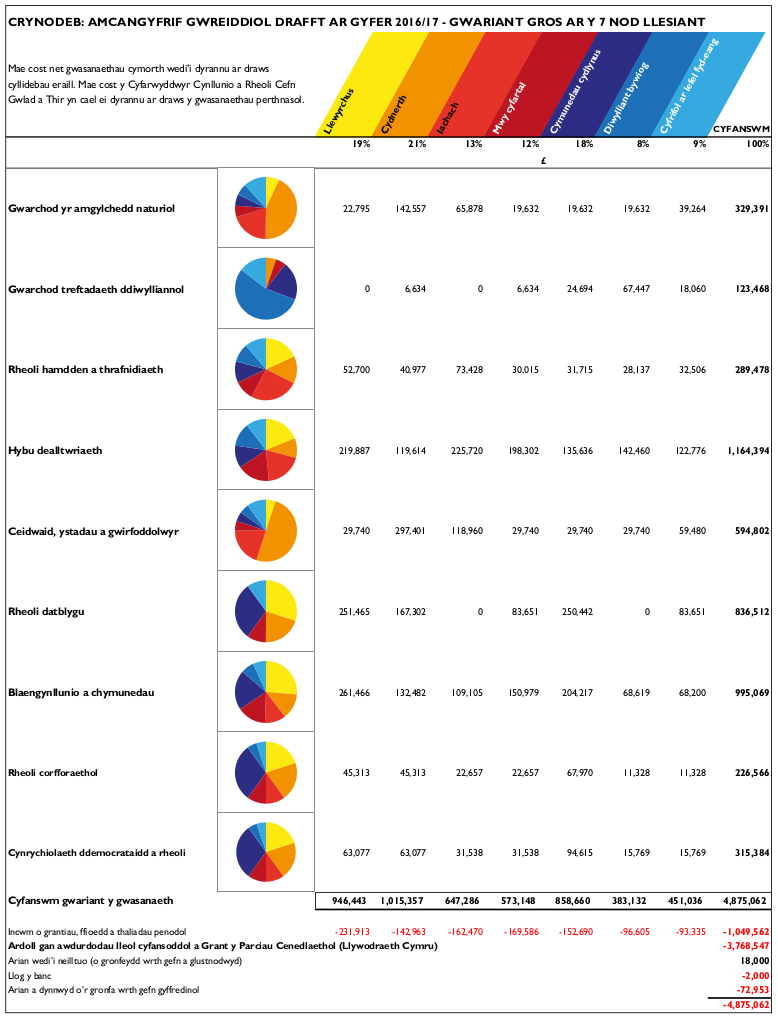 Cynllun Rheoli’r Parc Cenedlaethol 2015-30Y ffactorau sy’n ein sbarduno o safbwynt strategol am 20 mlyneddNodau corfforaetholMaent yn deillio o’r Cynllun a chânt eu cyflawni dros gyfnod o 3-5 mlyneddBlaenoriaethau ar gyfer gwellaMaent yn deillio o’r nodau corfforaethol a chânt eu cyflawni dros gyfnod o 1-3 blyneddCamau gweithredu ar gyfer timau ac unigolionY modd y byddwn yn cyflawni’r blaenoriaethau blynyddolDangosyddion perfformiadY modd y byddwn yn mesur yr hyn yr ydym wedi’i wneud ac yn asesu a ydym wedi cyflawni’r amcanion, a pha effaith y maent wedi’i chael.Themâu’r Cynllun Rheoli/Nodau Corfforaethol Thema 1: Rheoli tirweddau’r Parc i sicrhau’r budd mwyaf posibl o ran cadwraeth a’r budd mwyaf posibl i’r cyhoeddThema 2: Gwarchod a gwella bioamrywiaethThema 3: Darparu cyfleoedd o ran mynediad a hamdden awyr agoredThema 4: Cynyddu ymwybyddiaeth a dealltwriaeth o’r Parc Thema 5: Creu a chynnal cymunedau, trefi a phentrefi cynaliadwyThema 6: Datblygu economaidd cynaliadwyY 5 ffordd o weithio – yr egwyddor datblygu cynaliadwyY 5 ffordd o weithio – yr egwyddor datblygu cynaliadwyY 5 ffordd o weithio – yr egwyddor datblygu cynaliadwyY 5 ffordd o weithio – yr egwyddor datblygu cynaliadwyY 5 ffordd o weithio – yr egwyddor datblygu cynaliadwyHirdymorAtalIntegreiddioCydweithioCynnwysNodDisgrifiad o’r nodCymru lewyrchus. Cymdeithas arloesol, gynhyrchiol, carbon isel sy’n cydnabod y terfynau sydd ar yr amgylchedd byd-eang ac sydd, o ganlyniad, yn defnyddio adnoddau mewn modd effeithlon a chymesur (gan gynnwys gweithredu ar newid yn yr hinsawdd); ac sy’n datblygu poblogaeth fedrus ac addysgedig mewn economi sy’n cynhyrchu cyfoeth ac yn cynnig cyfleoedd cyflogaeth, gan ganiatáu i bobl fanteisio ar y cyfoeth a gynhyrchir drwy gael gafael ar waith addas.Cymru gydnerth. Cenedl sy’n cynnal ac yn gwella amgylchedd naturiol bioamrywiol gydag ecosystemau iach gweithredol sy’n cynnal cydnerthedd cymdeithasol, economaidd ac ecolegol ynghyd â’r gallu i addasu i newid (er enghraifft newid yn yr hinsawdd).Cymru iachach. Cymdeithas lle mae llesiant corfforol a meddyliol pobl cystal â phosibl a lle deellir dewisiadau ac ymddygiadau sydd o fudd i iechyd yn y dyfodol.Cymru sy’n fwy cyfartal. Cymdeithas sy’n galluogi pobl i gyflawni eu potensial ni waeth beth fo’u cefndir neu eu hamgylchiadau (gan gynnwys eu cefndir a’u hamgylchiadau cymdeithasol-economaidd).Cymru o gymunedau cydlynus.Cymunedau atyniadol, hyfyw a diogel sydd â chysylltiadau da.Cymru â diwylliant bywiog lle mae’r Gymraeg yn ffynnu.Cymdeithas sy’n hyrwyddo ac yn gwarchod diwylliant, treftadaeth a’r Gymraeg ac sy’n annog pobl i gyfranogi yn y celfyddydau, a chwaraeon a gweithgareddau hamdden.Cymru sy’n gyfrifol ar lefel fyd-eang.Cenedl sydd, wrth iddi wneud unrhyw beth i wella llesiant economaidd, cymdeithasol, amgylcheddol a diwylliannol Cymru, yn ystyried a allai gwneud peth o’r fath gyfrannu’n gadarnhaol at lesiant byd-eang.Blaenoriaeth ar gyfer gwellaSut y mae’r flaenoriaeth ar gyfer gwella’n berthnasol i’r 7 nod llesiantBydd amgylchedd hanesyddol a threftadaeth ddiwylliannol y Parc yn cael eu gwarchod, eu gwella a’u hyrwyddo.Mae gan Barc Cenedlaethol Bannau Brycheiniog dreftadaeth hanesyddol a diwylliannol gref. Drwy ganolbwyntio ar yr amgylchedd hanesyddol a’r dreftadaeth ddiwylliannol rydym yn sicrhau ein bod yn cyfrannu’n uniongyrchol at greu ‘Cymru â diwylliant bywiog lle mae’r Gymraeg yn ffynnu’.Bydd tirweddau a bioamrywiaeth y Parc Cenedlaethol yn elwa ar brosiectau cadwraeth ar raddfa eang sydd wedi’u targedu ac sy’n cael eu hyrwyddo.Drwy ganolbwyntio ar dirweddau a bioamrywiaeth, yn enwedig drwy reoli ecosystemau, mae’r Awdurdod yn cyfrannu’n uniongyrchol at greu ‘Cymru gydnerth’.Bydd ymwelwyr o ystod eang o gefndiroedd yn cael mynediad i ystod o gyfleoedd hamdden a reolir yn gynaliadwy.Gall gweithgarwch yng nghefn gwlad wella’r ymdeimlad o les a lleihau straen, a gall fod yn ysbrydoledig. Drwy hybu gweithgarwch, annog gwirfoddolwyr a chefnogi’r sawl sydd â chyfyngiadau corfforol, economaidd neu gyfyngiadau eraill, mae’r amcan hwn yn cyfrannu’n uniongyrchol at greu ‘Cymru iachach’ a ‘Chymru sy’n fwy cyfartal’Bydd bywiogrwydd a hyfywedd cymunedau a’u busnesau yn cael eu cefnogi gyda’r nod o ddatblygu ymdeimlad o gydgyfrifoldeb. Bydd gwaith gyda’r sector twristiaeth yn cael ei flaenoriaethu’n arbennig tra bydd dealltwriaeth ac ymwybyddiaeth ymhlith ymwelwyr a thrigolion yn cael eu hybu.Mae’r flaenoriaeth hon yn cyfrannu’n uniongyrchol at greu ’Cymru lewyrchus’ a ‘Chymru gydnerth’ drwy annog datblygu busnesau newydd a rhai sy’n bodoli eisoes a chynyddu nifer y swyddi gan annog pobl i beidio â gwneud defnydd anghynaladwy o’r adnoddau naturiol. Dylai cynnydd mewn cyflogaeth arwain at greu ‘Cymru sy’n fwy cyfartal’ a ‘Chymru o gymunedau cydlynus’.Prif WeithredwrCymorth a gwasanaethau corfforaethol gan gynnwys gwasanaethau democrataidd, cyfreithiol a gweinyddol a gwasanaethau adnoddau dynol, cyfathrebu, TG a chyllid.Rheoli Cefn Gwlad a ThirCadwraeth, rheoli tir, hawliau tramwy, twristiaeth gynaliadwy, cymunedau cynaliadwy, datblygu cymunedol, gwasanaethau wardeniaid ac ystadau, bioamrywiaeth ac ecoleg, Geoparc Fforest Fawr, rheoli eiddo, Canolfannau Ymwelwyr a Chanolfannau Croeso.CynllunioGwasanaethau cynllunio, rheoli datblygu, gorfodi, strategaeth a pholisi, treftadaeth adeiledig.Blaenoriaeth ar gyfer gwellaAmcan o ran llesiantLlewyrchusCydnerth IachachCyfartalCymunedau cydlynusDiwylliant bywiogCyfrifol ar lefel fyd-eang Amgylchedd hanesyddol a threftadaeth ddiwylliannolGwarchod a gwella archeoleg y ParcAmgylchedd hanesyddol a threftadaeth ddiwylliannolCadw a gwella adeiladau rhestredig mwyaf agored i niwed y ParcAmgylchedd hanesyddol a threftadaeth ddiwylliannolYmateb mewn modd amserol i o leiaf 75% o’r ymgynghoriadau ynghylch cynllunio, caniatâd adeilad rhestredig a cheisiadau perthnasol eraillAmgylchedd hanesyddol a threftadaeth ddiwylliannolAdolygu Ardaloedd Cadwraeth Aberhonddu, Talgarth a’r GelliAmgylchedd hanesyddol a threftadaeth ddiwylliannolYstyried Ardaloedd Cadwraeth posibl eraillAmgylchedd hanesyddol a threftadaeth ddiwylliannolCael awdurdod wedi’i ddirprwyo gan CadwTirweddau a bioamrywiaethGweithio’n agos gyda Llywodraeth Cymru a Cyfoeth Naturiol Cymru i ddatblygu prosiectau rheoli tir sydd o bwys o safbwynt strategol, megis:Gweithio’n agos gyda Llywodraeth Cymru a Cyfoeth Naturiol Cymru i ddatblygu prosiectau rheoli tir sydd o bwys o safbwynt strategol, megis:Gweithio’n agos gyda Llywodraeth Cymru a Cyfoeth Naturiol Cymru i ddatblygu prosiectau rheoli tir sydd o bwys o safbwynt strategol, megis:Gweithio’n agos gyda Llywodraeth Cymru a Cyfoeth Naturiol Cymru i ddatblygu prosiectau rheoli tir sydd o bwys o safbwynt strategol, megis:Gweithio’n agos gyda Llywodraeth Cymru a Cyfoeth Naturiol Cymru i ddatblygu prosiectau rheoli tir sydd o bwys o safbwynt strategol, megis:Gweithio’n agos gyda Llywodraeth Cymru a Cyfoeth Naturiol Cymru i ddatblygu prosiectau rheoli tir sydd o bwys o safbwynt strategol, megis:Gweithio’n agos gyda Llywodraeth Cymru a Cyfoeth Naturiol Cymru i ddatblygu prosiectau rheoli tir sydd o bwys o safbwynt strategol, megis:Gweithio’n agos gyda Llywodraeth Cymru a Cyfoeth Naturiol Cymru i ddatblygu prosiectau rheoli tir sydd o bwys o safbwynt strategol, megis:Tirweddau a bioamrywiaethDatblygu rhaglen ar gyfer gwarchod ac adfer mawnTirweddau a bioamrywiaethCynnal a datblygu o leiaf dwy bartneriaeth rheoli tir strategolTirweddau a bioamrywiaethParhau i gyflawni o leiaf dau brosiect rheoli tir integredigBydd ymwelwyr o ystod eang o gefndiroedd yn cael mynediad i ystod o gyfleoedd hamdden a reolir yn gynaliadwyDarparu prosiect geogelcioBydd ymwelwyr o ystod eang o gefndiroedd yn cael mynediad i ystod o gyfleoedd hamdden a reolir yn gynaliadwyCyflawni 4 prosiect o’r Cynllun Gwella Hawliau Tramwy Bydd ymwelwyr o ystod eang o gefndiroedd yn cael mynediad i ystod o gyfleoedd hamdden a reolir yn gynaliadwyAdolygu a diweddaru’r gwasanaethau rheoli ymwelwyr a Hawliau TramwyBydd ymwelwyr o ystod eang o gefndiroedd yn cael mynediad i ystod o gyfleoedd hamdden a reolir yn gynaliadwyCynnal Arolwg Ymwelwyr yn 2016/2017 a fydd yn mesur ffactorau sy’n amrywio o nodweddion sylfaenol i gymhelliant ymwelwyrBydd ymwelwyr o ystod eang o gefndiroedd yn cael mynediad i ystod o gyfleoedd hamdden a reolir yn gynaliadwyTreialu dull sy’n seiliedig ar le, ac ymgymryd â gwaith gwella seilwaith ar o leiaf 2 safle allweddol yn y Parc CenedlaetholBywiogrwydd a hyfywedd cymunedauDarparu 12,500 o oriau o ddysgu gan gyfranogwyr (5000 o ddysgwyr x 2.5 o oriau)Bywiogrwydd a hyfywedd cymunedauDarparu profiadau dysgu i 5,000 o ddysgwyr ar draws y ParcBywiogrwydd a hyfywedd cymunedauGwerthuso’r profiadau dysgu drwy gael ymatebion gan athrawon a dysgwyr (y nod yw cyrraedd 10 pwynt ar raddfa sy’n cynnwys 11 pwynt)Bywiogrwydd a hyfywedd cymunedauDarparu cyfleoedd i grwpiau difreintiedig ymweld â’r Parc drwy’r rhaglen Chwarae Teg (6 grŵp y flwyddyn o ysgolion lle mae 20% neu ragor o’r disgyblion yn cael Prydau Ysgol am Ddim)Bywiogrwydd a hyfywedd cymunedauGweithio gyda 3 cymuned o ddiddordeb bob blwyddyn i gyflawni gwaith dehongliBywiogrwydd a hyfywedd cymunedauCynorthwyo 4 ysgol i ennill gwobr Ysgolion LlysgenhadolBywiogrwydd a hyfywedd cymunedauDarparu gwybodaeth am y Parc Cenedlaethol mewn 5 lleoliad gofal iechydBywiogrwydd a hyfywedd cymunedauCefnogi 50 o brosiectau’n ymwneud â chymunedau cydnerthBywiogrwydd a hyfywedd cymunedauCynnal gweithgarwch yn ymwneud â Llysgenhadon (150), digwyddiadau hyfforddi sydd wedi’u hanelu at fusnesau (22) ac ymgysylltu â busnesau (500)Bywiogrwydd a hyfywedd cymunedauDarparu Prosiect Hyfforddi Sgiliau ar Waith dan Gronfa Dreftadaeth y LoteriBywiogrwydd a hyfywedd cymunedauGweithredu’r Gronfa Datblygu CynaliadwyBywiogrwydd a hyfywedd cymunedauDarparu rhaglen Datblygu Gwirfoddolwyr